TABLA DE REGISTRO DE NOTAS DE EVALUACIÓN AGENDA ANBINSTRUCTIVO DE LLENADO DE NOTAS EN INFORME FINAL DE CURSOEn este instructivo te explicaremos paso a paso el procesamiento de las notas obtenidas en la “Evaluación de Agenda ANB”, pon mucha atención:Evaluación de Agenda ANBPaso 1Entrega a cada participante una copia de la Evaluación Agenda ANB, para que ellos evalúen los aspectos que necesitamos conocer acerca del curso y de nuestro trabajo como Instructores.Paso 2Indícales a los participantes que califiquen cada criterio de la “Evaluación Agenda ANB” y que coloquen los promedios de las calificaciones que pusieron. Esto es muy importante porque todos somos parte de los procesos de mejora de nuestra Academia.Paso 3Recolecta todas las  “Evaluaciones Agenda ANB” y numéralas correlativamente en el campo que dice “Número de Participante”, ese número que le otorgas a cada prueba te ayudará a procesar la información de manera ordenada y sin errores.Paso 4Llena los datos de identificación del Curso, Fecha, Cuerpo y Nombre de Instructor Coordinador en la “Tabla de Registro de Notas de Evaluación ANB”Paso 5Luego traspasa la nota final de cada criterio de evaluación de la “Evaluación Agenda ANB” a la “Tabla de Registro de Notas de Evaluación ANB”.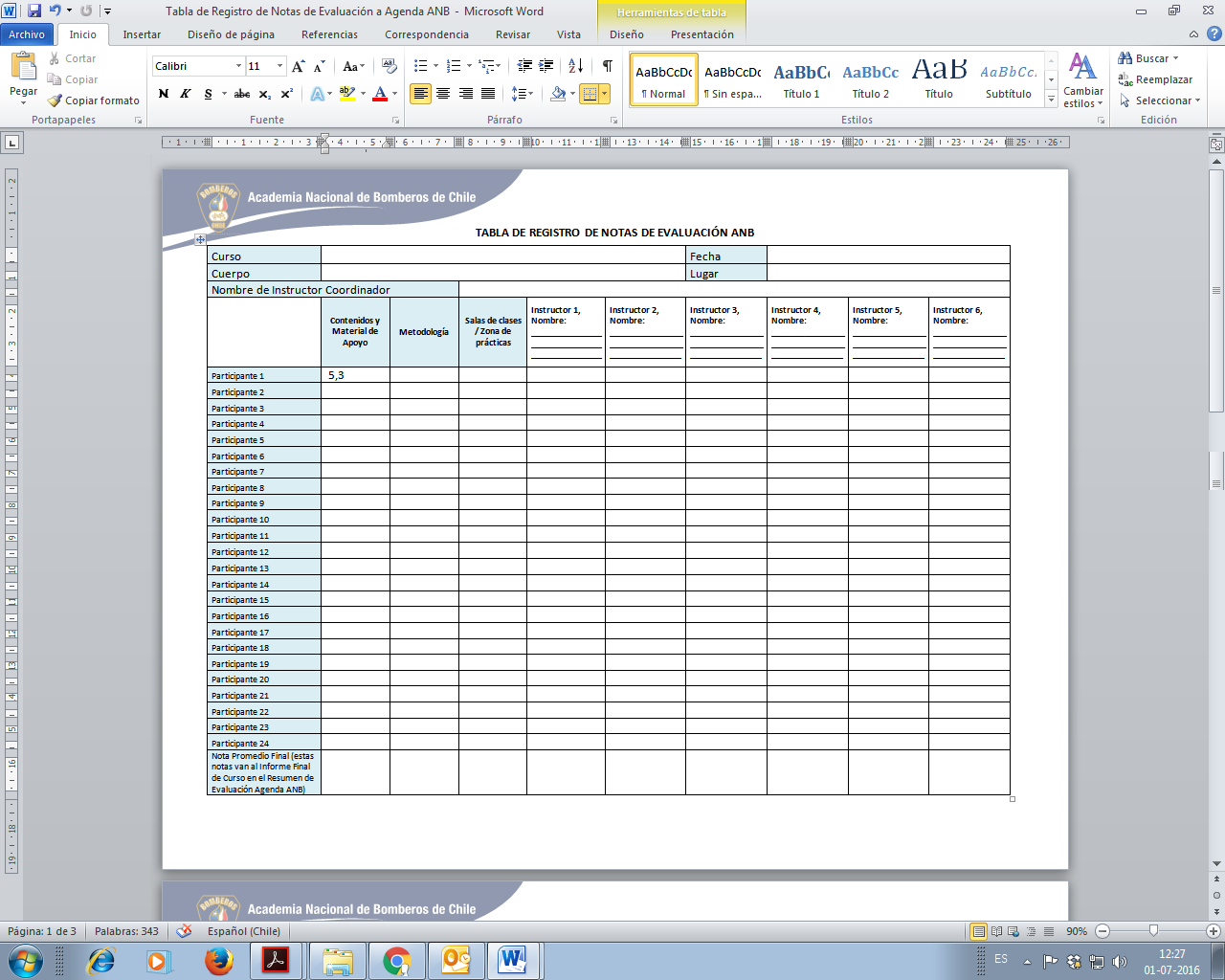 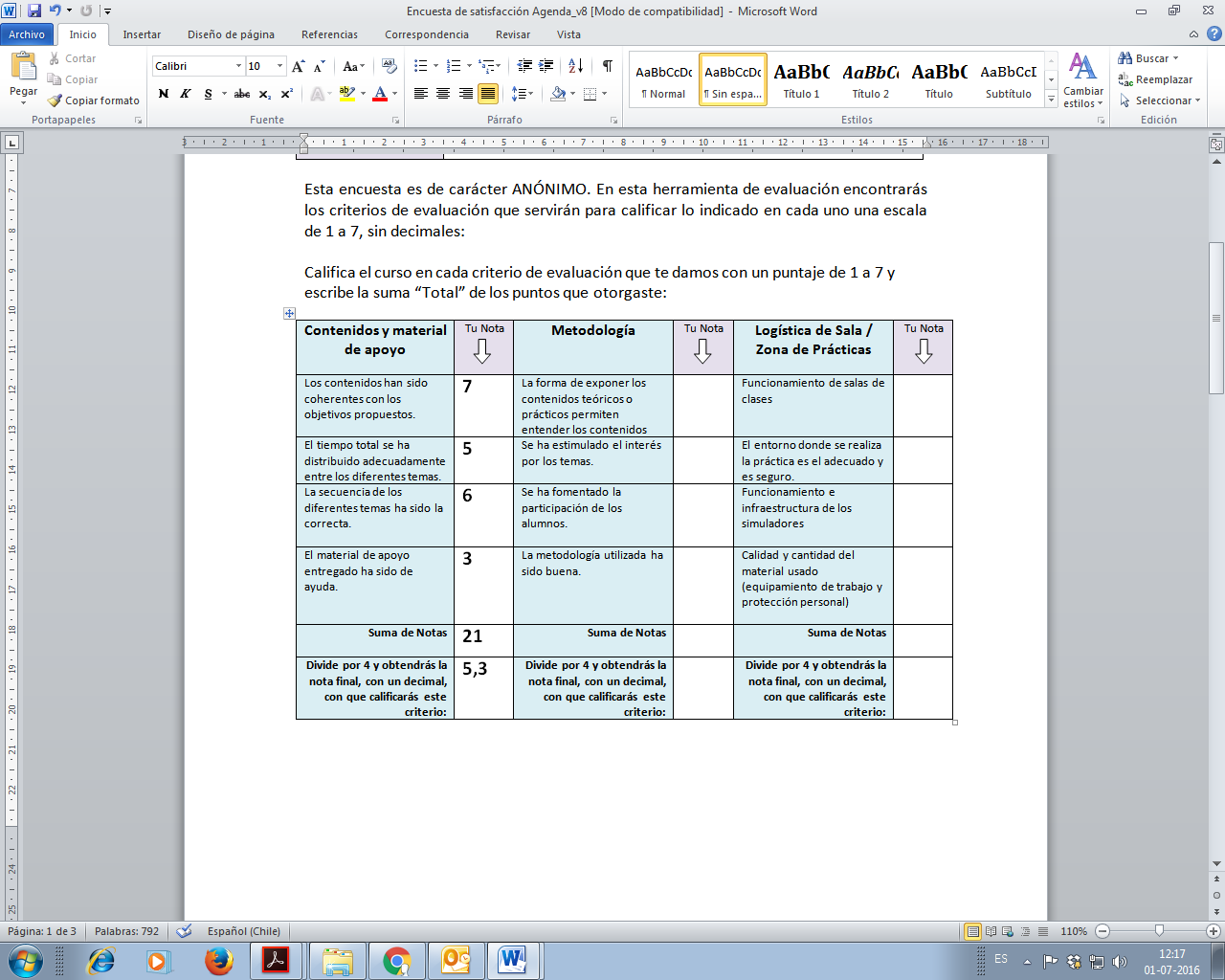 Paso 6Una vez que tengas todas las notas finales de participantes en la “Tabla de Registro de Notas de Evaluación Agenda ANB” debes sacar la Nota Promedio Final de cada criterio evaluado en el curso:Para calcular estos promedios, sólo debes sumar las notas que transcribiste por columna (verticalmente) y dividir el resultado de esa suma por el número de participantes que otorgaron su calificación.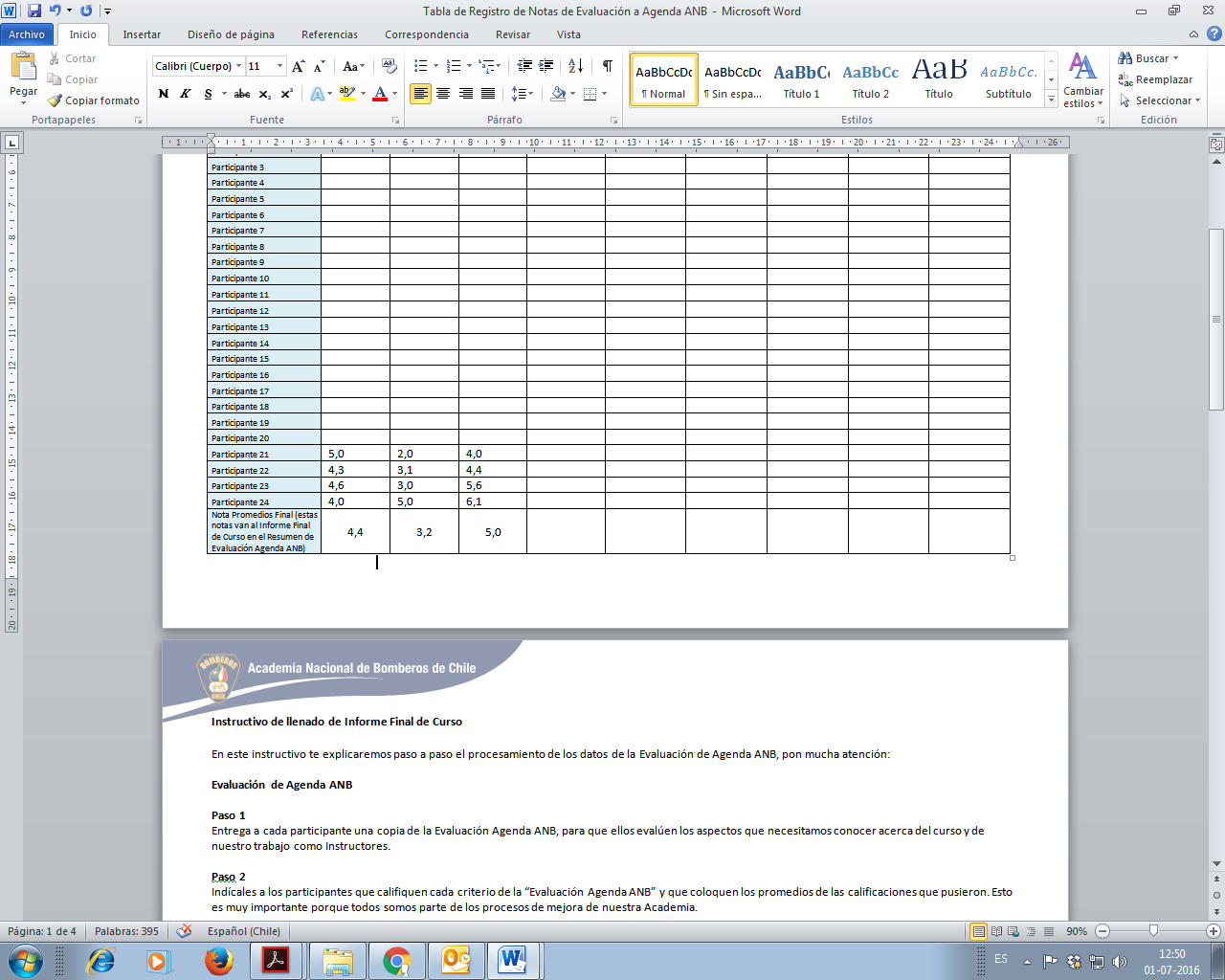 En este ejemplo te mostramos las notas Promedio Final de “Contenido y Material de Apoyo”, “Metodología” y “Logística de Sala/ Zona de Prácticas”. Paso 7Repite el paso anterior para determinar las Notas Promedio Final que obtuvo el equipo de instructores de manera individual. Paso 8Luego traspasa las Notas de Promedio Final que corresponden a “Contenido y Material de Apoyo”, “Metodología” y “Logística de Sala/ Zona de Prácticas” a los campos que la imagen siguiente señala para cada uno. 
”Informe Final de Curso, página 4”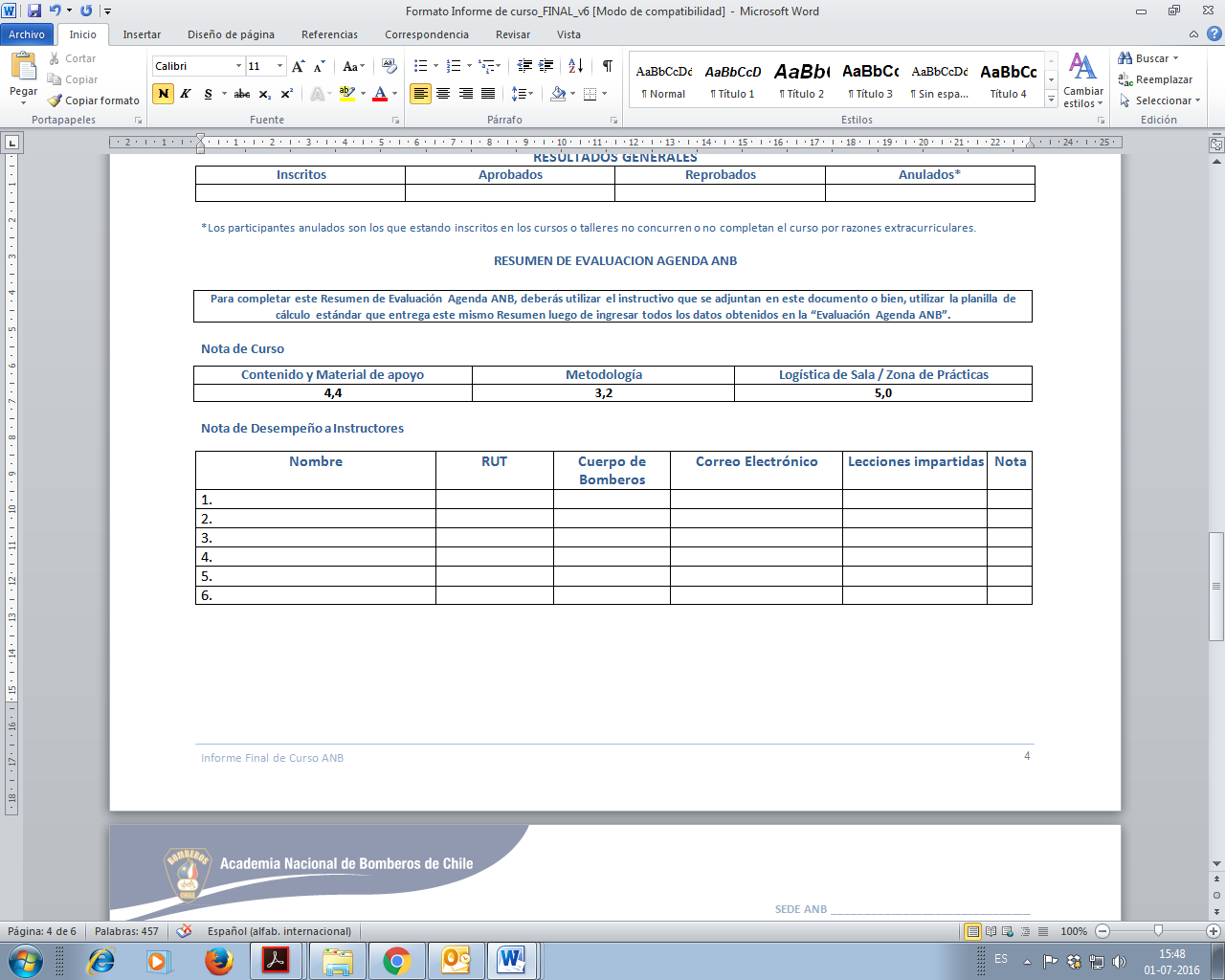 Paso 9Y por último, debes ingresar en el “Informe Final de Curso” un dato que también es obligatorio para el Registro Nacional que llevará la ANB, y se trata de la Nota Promedio Final Instructores”Informe Final de Curso”, página 4.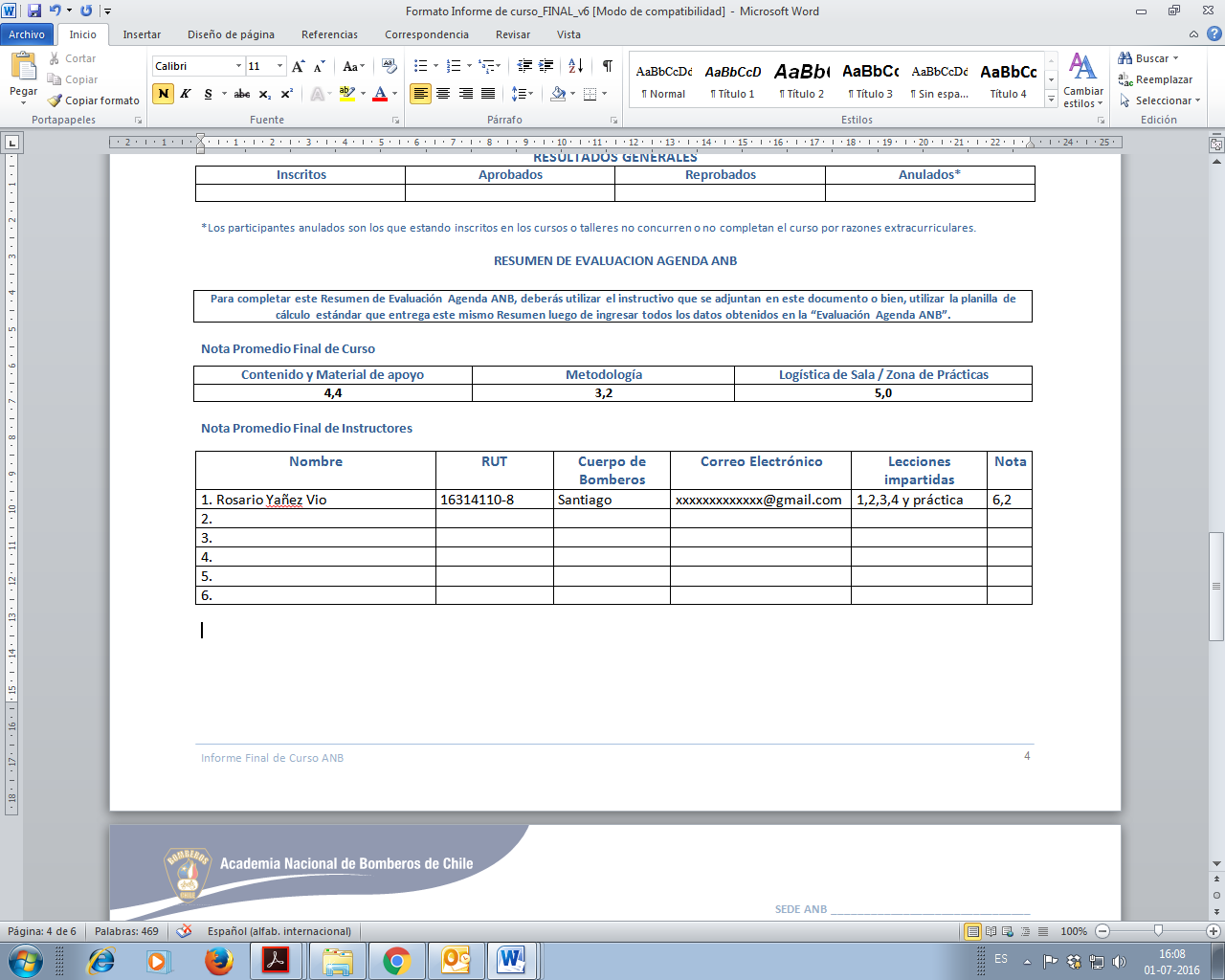 ”Tabla de Registro de Notas Evaluación Agenda ANB”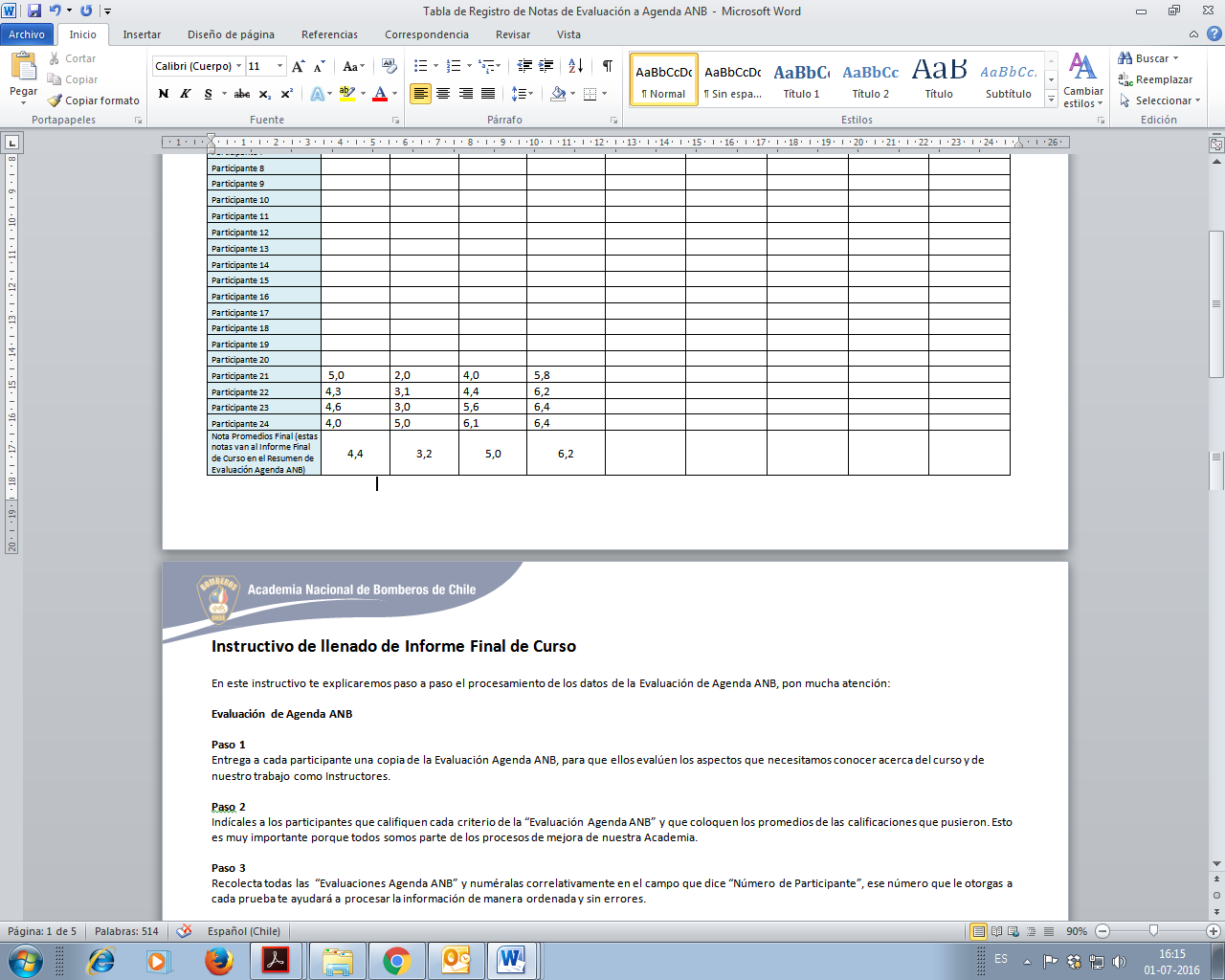 Es muy importante que traspases a este “Informe Final de Curso” los COMENTARIOS de los participantes que consideres relevantes para la Academia y/o tendencia que debe ser considerada. NivelFecha de realizaciónFecha de realizaciónCursoFecha de realizaciónFecha de realizaciónCuerpo de Bomberos/ InstituciónLugar de realizaciónLugar de realizaciónNombre de Instructor CoordinadorNombre de Instructor CoordinadorNombre de Instructor CoordinadorNombre de Instructor CoordinadorContenidos y Material de Apoyo Metodología Salas de clases / Zona de prácticas           Salas de clases / Zona de prácticas           Instructor 1, Nombre: ______________________________      Instructor 2, Nombre: ________________________________     Instructor 3, Nombre: ________________________________      Instructor 4, Nombre: ________________________________      Instructor 4, Nombre: ________________________________      Instructor 5, Nombre: ________________________________     Instructor 6, Nombre: ________________________________      Participante 1Participante 2Participante 3Participante 4Participante 5Participante 6Participante 7Participante 8Participante 9Participante 10Participante 11Participante 12Participante 13Participante 14Participante 15Participante 16Participante 17Participante 18Participante 19Participante 20Participante 21Participante 22Participante 23Participante 24Nota Promedios Final (estas notas van al Informe Final de Curso en el Resumen de Evaluación Agenda ANB)